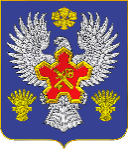 ВОЛГОГРАДСКАЯ ОБЛАСТЬ П О С Т А Н О В Л Е Н И ЕАДМИНИСТРАЦИИ ГОРОДИЩЕНСКОГО МУНИЦИПАЛЬНОГО РАЙОНАот 17 января 2020 г. № 34-пО внесении изменений в административный регламент предоставления муниципальной услуги «Выдача разрешения на строительство объекта капитального строительства, внесение изменений в разрешение на строительство» на территории Городищенского муниципального района Волгоградской области	В соответствии со статьей 51 Градостроительного кодекса Российской Федерации, Федеральными законами от 06.10.2003 № 131-ФЗ «Об общих принципах организации местного самоуправления в Российской Федерации»,
от 27.07.2010 № 210-ФЗ «Об организации предоставления государственных и муниципальных услуг», от 27.12.2019 № 472-ФЗ «О внесении изменений в Градостроительный кодекс Российской Федерации и отдельные законодательные акты Российской Федерации», руководствуясь Уставом Городищенского муниципального района Волгоградской области, п о с т а н о в л я ю: 1. Внести в административный регламент предоставления муниципальной услуги «Выдача разрешения на строительство объекта капитального строительства, внесение изменений в разрешение на строительство» на территории Городищенского муниципального района Волгоградской области, утвержденный постановлением администрации Городищенского муниципального района от 21.11.2018 № 1031-п, следующие изменения:пункт 2.4 изложить в следующей редакции:«Срок предоставления муниципальной услуги:	- со дня получения заявления о выдаче разрешения на строительство – 5 рабочих дней;- со дня получения заявления (уведомления) о внесении изменений в разрешение на строительство – 5 рабочих дней.».2. Опубликовать настоящее постановление в общественно-политической газете «Междуречье» и на официальном сайте администрации Городищенского муниципального района в сети интернет.3. Контроль за исполнением настоящего постановления возложить на заместителя главы Городищенского муниципального района Волгоградской области Воробьева Петра Владимировича.ВрИП главы Городищенского муниципального района		                                                                А.В. Кагитин